Sang 33Kast din byrde på Jehova(Salme 55)Capo: 6 bånd1.A         D        A     E         ALyt, Jehova, når jeg beder,D             A    E    D          Askjul dig ik - ke, hør på mig.A         Bm      GbmJeg er bange, og jeg ryster;A            D       A   E7   Alad mig finde ro hos dig.Omkvæd: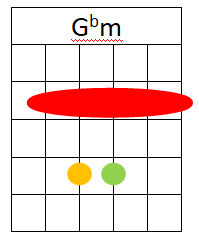 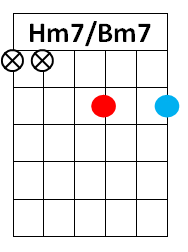 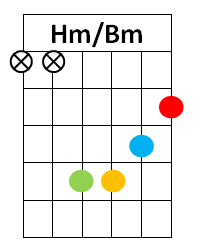 FKast din byrde på Jehova;                                                     E7stol blot på at din Far er med dig.A           D   E    A       E   A   Bm7Han vil al - tid pas - se på dig,A           D                  E7 Ahan er trofast, svigter ej.2.A            D          A     E           AHvis jeg havde du - ens vinger,D            A     E   D             Afløj jeg væk og fandt et stedA              Bm            Gbmlangt fra ondskabs-fulde fjenderA         D          A     E7   Aog de ord de hå - ner med.Omkvæd3.A              D        A       E      ATrøst fra vores Gud, Jehova,D          A  E  D           Agi’r os ro og indre fred.A           Bm    GbmHan vil lette vores byrder,A           D      A    E7   Ahjælpe os i kær-lig-hed.Omkvæd